ПЛАН ЗАСТРОЙКИпо компетенции «Стоматология ортопедическая»регионального этапа Чемпионата по профессиональному мастерству «Профессионалы» и Чемпионата высоких технологий Республики Татарстан 2024 года2024 г.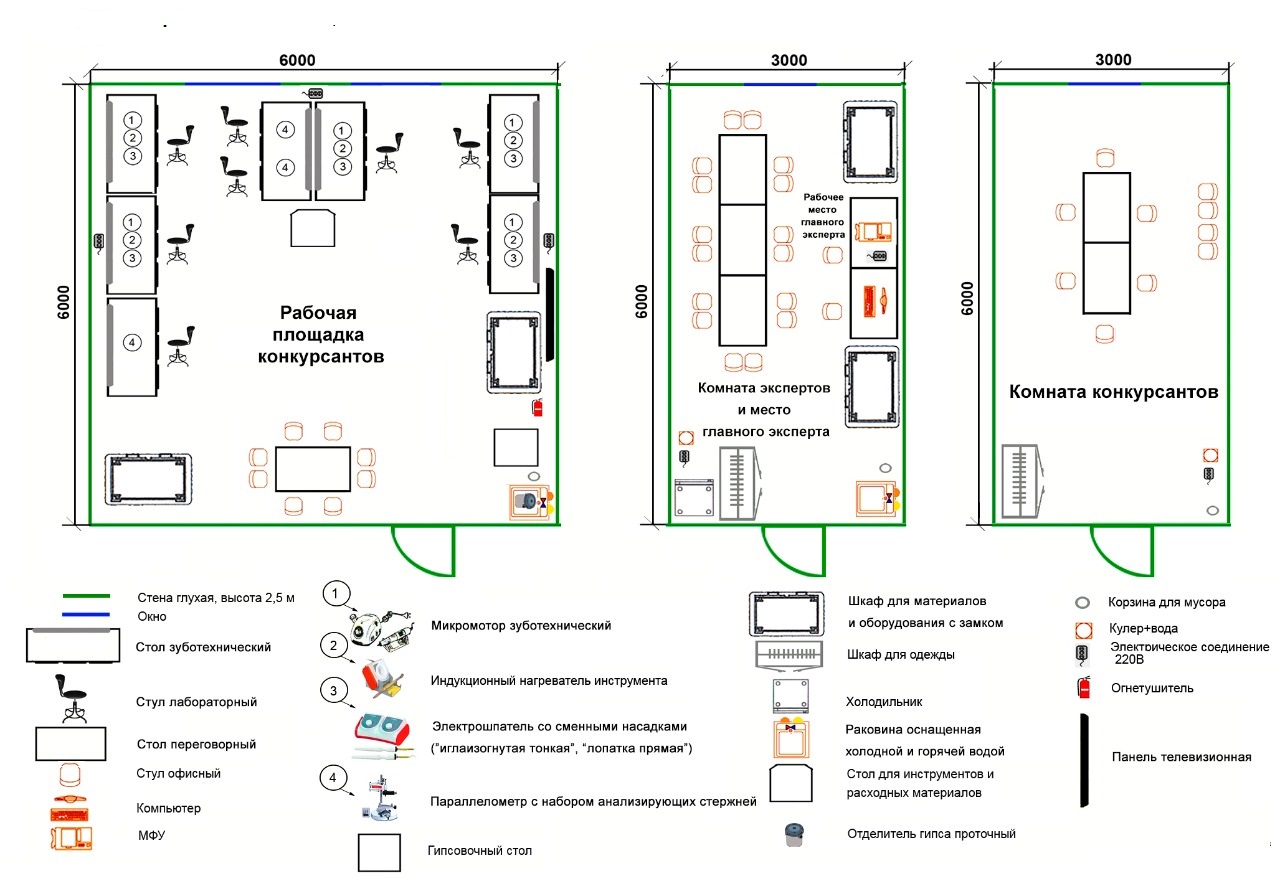 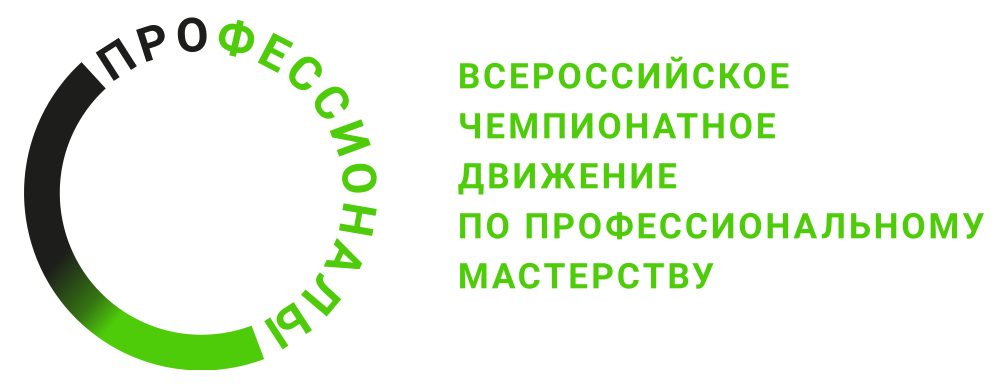 